Torek, 19. 5. 2020Pozdravljeni učenci.Naslednjo uro bi imeli videokonferenco, na kateri vam bom podala navodila za ocenjevanje znanja. Le-ta bom objavila tudi tako kot vsako pripravo na spletni strani. Ker imate v torek, 26. 5. 2020 tehnični dan, bomo datum oddaje naloge prestavili za en dan.  Vse se dogovorimo preko Zooma. Vse podatke o videokonferenci, bom objavila na spletni strani (ure  žal še ne morem določiti, saj se  z ponedeljkom vrnejo v šolo devetošolci in z njimi tudi mi učitelji)Preverimo rešitve:Naloga 10:1 bar, 100 000 Pa, barometer ali aneroid, mbar, 101500 PaNaloga 11:B TriglavNaloga 12:VečjiManjši manjšiNaloga 13:Podan je tlak 25 mbar. Ta tlak spremenimo v Pa (paskale)m je mili in pomeni 0,001 		bar je 105 PaPadalec je v zraku zato moramo upoštevati specifično težo zraka, podatek najdemo v učbeniku stran 120.Naslov današnje ure je UtrjevanjeRešite naloge, jih poslikajte in pošljite.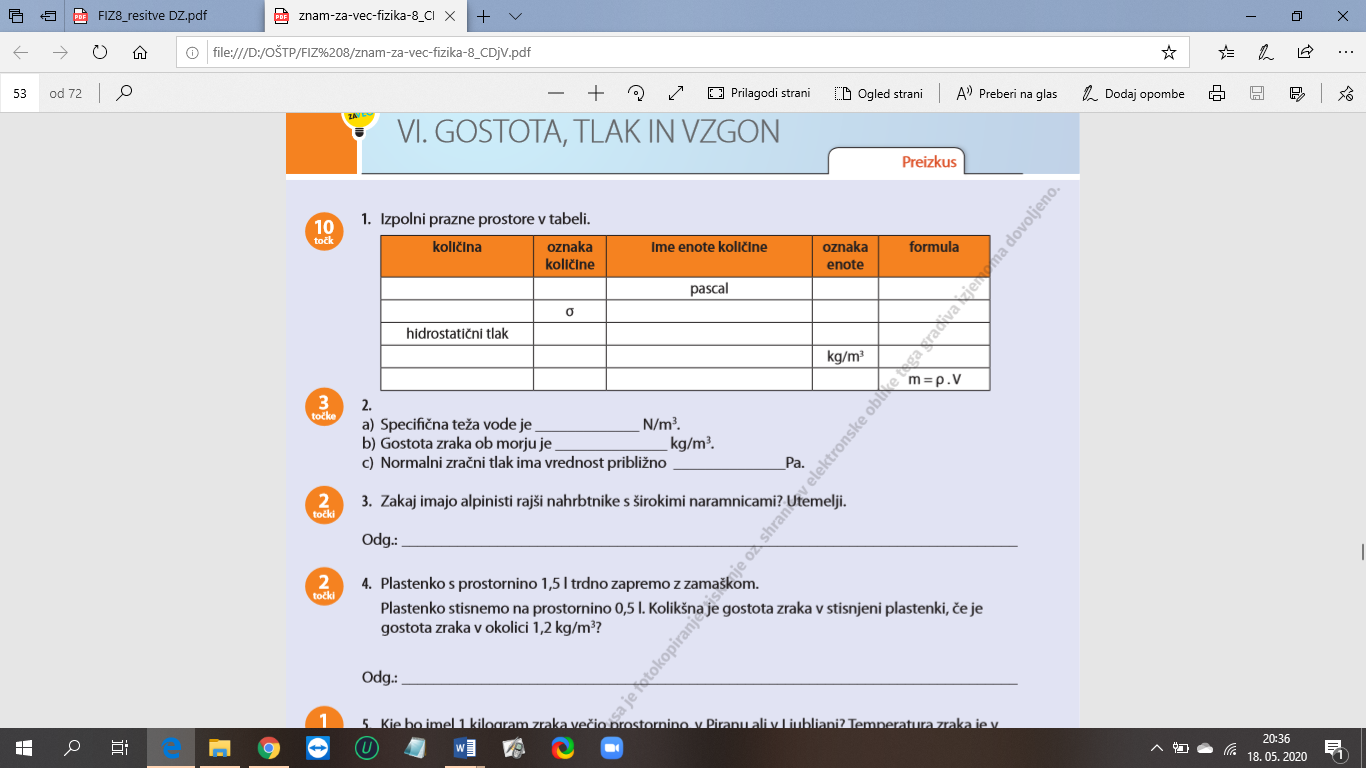 3.  Rekord pri globinskem potapljanju na dah je 244 m. kolikšen  skupni tlak čuti potapljač v morju na tej globini, če je gostota slane vode ?  Ali bi bil tlak v sladki vodi enak?4. Za koliko se spremeni zračni tlak, če se povzpnemo iz Pirana na Triglav (2864 m)? Gostota zraka je -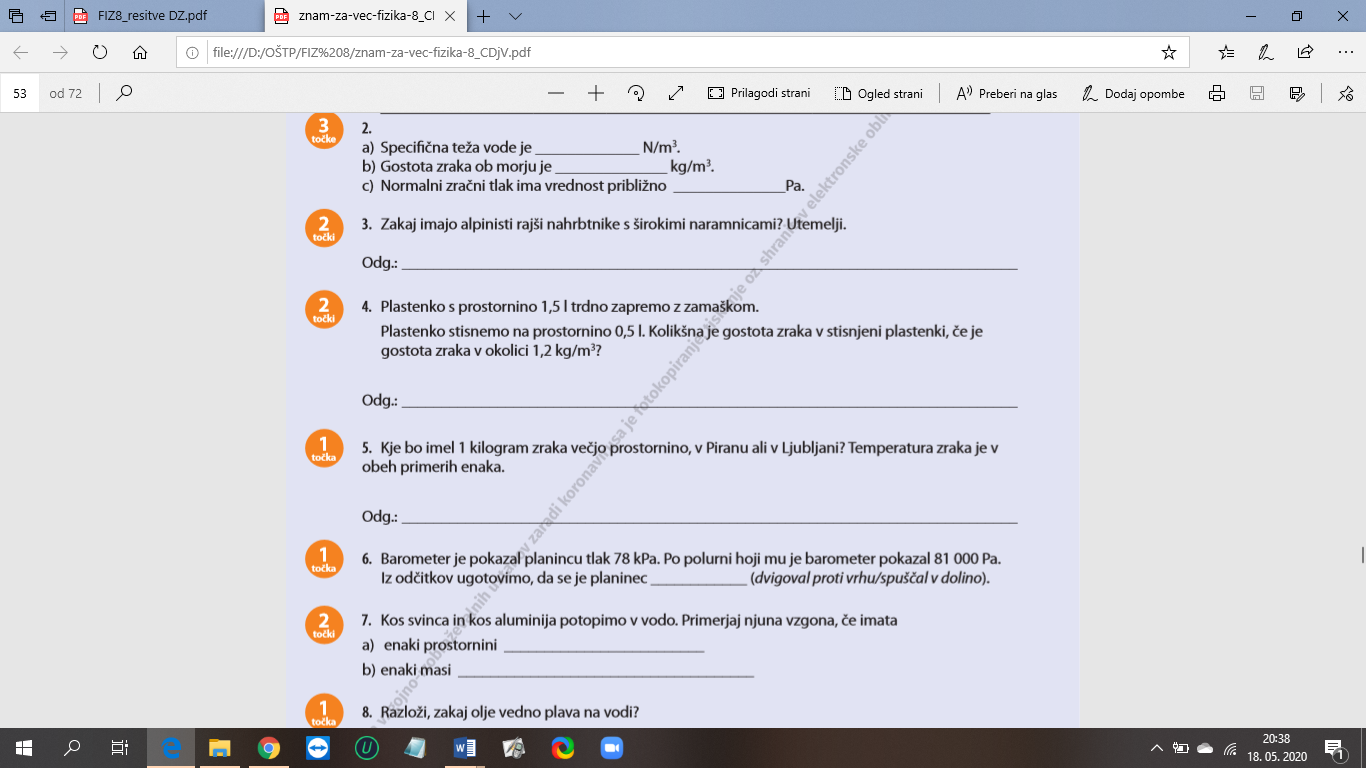 